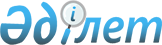 О внесении изменений в решение акима Тимирязевского сельского округа Тимирязевского района Северо-Казахстанской области от 4 июня 2012 года № 31 "О наименовании новой улицы села Тимирязево Тимирязевского сельского округа Тимирязевского района"Решение акима Тимирязевского сельского округа Тимирязевского района Северо-Казахстанской области от 2 июля 2018 года № 30. Зарегистрировано Департаментом юстиции Северо-Казахстанской области 16 июля 2018 года № 4838
      В соответствии со статьей 26 Закона Республики Казахстан от 6 апреля 2016 года "О правовых актах", аким сельского округа РЕШИЛ:
      1. Внести в решение акима Тимирязевского сельского округа Тимирязевского района Северо-Казахстанской области на государственном языке от 4 июня 2012 года № 31 "О наименовании новой улицы села Тимирязево Тимирязевского сельского округа Тимирязевского района" (зарегистрировано в Реестре государственной регистрации нормативных правовых актов под № 13-12-152, опубликовано 23 июня 2012 года в районных газетах "Көтерілген тың" и "Нива") следующие изменения:
      в тексте и в заголовке слова "селосы" заменить словом "ауылы"; "селосының" заменить словом "ауылының"; "селолық" заменить словом "ауылдық".
      Заголовок и текст на русском языке оставить без изменения.
      2. Контроль за исполнением настоящего решения возлагаю на себя.
      3. Настоящее решение вводится в действие со дня его первого официального опубликования.
					© 2012. РГП на ПХВ «Институт законодательства и правовой информации Республики Казахстан» Министерства юстиции Республики Казахстан
				
      Аким сельского округа 

С. Байгужин
